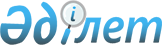 Алмалы ауылдық округінің 2023-2025 жылдарға арналған бюджеті туралы
					
			Мерзімі біткен
			
			
		
					Қызылорда облысы Шиелі аудандық мәслихатының 2022 жылғы 26 желтоқсандағы № 34/4 шешімі. Мерзімі біткендіктен қолданыс тоқтатылды
      "Қазақстан Республикасының Бюджет кодексі" Қазақстан Республикасының Кодексінің 75-бабының 2-тармағына, "Қазақстан Республикасындағы жергілікті мемлекеттік басқару және өзін-өзі басқару туралы" Қазақстан Республикасы Заңының 6-бабының 2-7-тармағына сәйкес Шиелі аудандық мәслихаты ШЕШТІ:
      1. Алмалы ауылдық округінің 2023-2025 жылдарға арналған бюджеті 1, 2 және 3-қосымшаларға сәйкес, оның ішінде 2023 жылға мынадай көлемдерде бекітілсін.
      1) кірістер – 68 187,5 мың теңге, оның ішінде:
      салықтық түсімдер – 5 582 мың теңге;
      трансферттер түсімі – 62 605,5 мың теңге;
      2) шығындар – 68 944,1 мың теңге;
      3) таза бюджеттік кредиттеу - 0;
      бюджеттік кредиттер - 0;
      бюджеттік кредиттерді өтеу - 0;
      4) қаржы активтерімен операциялар бойынша сальдо - 0;
      қаржы активтерін сатып алу - 0;
      мемлекеттің қаржы активтерін сатудан түсетін түсімдер - 0;
      5) бюджет тапшылығы (профициті)– - 757,3мың теңге;
      6) бюджет тапшылығын қаржыландыру (профицитін пайдалану) – 757,3 мың теңге;
      қарыздар түсімі - 0;
      қарыздарды өтеу - 0;
      бюджет қаражаттарының пайдаланылатын қалдықтары – 757,3 мың теңге.
      Ескерту. 1-тармақ жаңа редакцияда - Қызылорда облысы Шиелі аудандық мәслихатының 23.11.2023 № 8/3 шешімімен (01.01.2023 бастап қолданысқа енгізіледі).


      2. 2023 жылға аудандық бюджеттен Алмалы ауылдық округ бюджетіне берілетін бюджеттік субвенциялар көлемі 57 674 мың теңге сомасында белгіленсін.
      3. Осы шешім 2023 жылғы 1 қаңтардан бастап қолданысқа енгізіледі. Алмалы ауылдық округінің 2023 жылға арналған бюджеті
      Ескерту. 1-қосымша жаңа редакцияда - Қызылорда облысы Шиелі аудандық мәслихатының 23.11.2023 № 8/3 шешімімен (01.01.2023 бастап қолданысқа енгізіледі). Алмалы ауылдық округінің 2024 жылға арналған бюджеті Алмалы ауылдық округінің 2025 жылға арналған бюджеті
					© 2012. Қазақстан Республикасы Әділет министрлігінің «Қазақстан Республикасының Заңнама және құқықтық ақпарат институты» ШЖҚ РМК
				
      Шиелі аудандық мәслихатының хатшысы

Т. Жағыпбаров
Шиелі аудандық мәслихатының
2022 жылғы 26 желтоқсандағы
№ 34/4 шешіміне 1-қосымша
Санаты 
Санаты 
Санаты 
Санаты 
Санаты 
Сомасы, мың теңге
Сыныбы
Сыныбы
Сыныбы
Сыныбы
Сомасы, мың теңге
 Кіші сыныбы
 Кіші сыныбы
 Кіші сыныбы
Сомасы, мың теңге
Атауы
Атауы
Сомасы, мың теңге
1. Кірістер
1. Кірістер
68 187,5
1
Салықтық түсімдер
Салықтық түсімдер
5 582
01
Табыс салығы
Табыс салығы
2754
2
Жеке табыс салығы
Жеке табыс салығы
2754
04
Меншiкке салынатын салықтар
Меншiкке салынатын салықтар
2 828
1
Мүлiкке салынатын салықтар
Мүлiкке салынатын салықтар
290
4
Көлiк құралдарына салынатын салық
Көлiк құралдарына салынатын салық
2 538
4
Трансферттердің түсімдері
Трансферттердің түсімдері
62 605,5
02
Мемлекеттiк басқарудың жоғары тұрған органдарынан түсетiн трансферттер
Мемлекеттiк басқарудың жоғары тұрған органдарынан түсетiн трансферттер
62 605,5
3
Ауданның (облыстық маңызы бар қаланың) бюджетінен трансферттер
Ауданның (облыстық маңызы бар қаланың) бюджетінен трансферттер
62 605,5
Фнкционалдық топ 
Фнкционалдық топ 
Фнкционалдық топ 
Фнкционалдық топ 
Фнкционалдық топ 
Сомасы, мың теңге
Функционалдық кіші топ 
Функционалдық кіші топ 
Функционалдық кіші топ 
Функционалдық кіші топ 
Сомасы, мың теңге
Бюджеттік бағдарламалардың әкімшісі 
Бюджеттік бағдарламалардың әкімшісі 
Бюджеттік бағдарламалардың әкімшісі 
Сомасы, мың теңге
Бюджеттік бағдарламалар (кіші бағдарламалар)
Бюджеттік бағдарламалар (кіші бағдарламалар)
Сомасы, мың теңге
Атауы
Сомасы, мың теңге
2. Шығындар
68 944,1
01
Жалпы сипаттағы мемлекеттiк қызметтер
40 559,8
1
Мемлекеттiк басқарудың жалпы функцияларын орындайтын өкiлдi, атқарушы және басқа органдар
40 559,8
124
Аудандық маңызы бар қала, ауыл, кент, ауылдық округ әкімінің аппараты
40 559,8
001
Аудандық маңызы бар қала, ауыл, кент, ауылдық округ әкімінің қызметін қамтамасыз ету жөніндегі қызметтер
40 084
022
Мемлекеттің күрделі шығындары
475,8
07
Тұрғын үй-коммуналдық шаруашылық
10 977,3
3
Елді-мекендерді көркейту
10 977,3
124
Аудандық маңызы бар қала, ауыл, кент, ауылдық округ әкімінің аппараты
10 977,3
008
Елді мекендерде көшелерді жарықтандыру
7 120,1
011
Елді мекендерді абаттандыру мен көгалдандыру
3 857,2
08
Мәдениет, спорт, туризм және ақпараттық кеңістiк
17 407
1
Мәдениет саласындағы қызмет
17 407
124
Аудандық маңызы бар қала, ауыл, кент, ауылдық округ әкімінің аппараты
17 407
006
Жергілікті деңгейде мәдени-демалыс жұмысын қолдау
17 407
15
Трансферттер
0,7
1
Трансферттер
0,7
124
Аудандық маңызы бар қала, ауыл, кент, ауылдық округ әкімінің аппараты
0,7
048
Пайдаланылмаған(толық пайдаланылмаған) нысаналы трансферттерді қайтару
0,7
3. Таза бюджеттік кредит беру
0
4. Қаржы активтерімен жасалатын операциялар бойынша сальдо
0
5. Бюджет тапшылығы (профициті)
-757,3
6. Бюджет тапшылығын қаржыландыру (профицитті пайдалану)
757,3
8
Бюджет қаражатының пайдаланылатын қалдықтары
757,3
01
Бюджет қаражатының қалдықтары
757,3
1
Бюджет қаражатының бос қалдықтары
757,3Шиелі аудандық мәслихатының
2022 жылғы 26 желтоқсандағы
№ 34/4 шешіміне 2-қосымша
Санаты 
Санаты 
Санаты 
Санаты 
Санаты 
Сомасы, мың теңге
Сыныбы
Сыныбы
Сыныбы
Сыныбы
Сомасы, мың теңге
 Кіші сыныбы
 Кіші сыныбы
 Кіші сыныбы
Сомасы, мың теңге
Атауы
Атауы
Сомасы, мың теңге
1. Кірістер
1. Кірістер
64 738
1
Салықтық түсімдер
Салықтық түсімдер
3 026
04
Меншiкке салынатын салықтар
Меншiкке салынатын салықтар
3 026
1
Мүлiкке салынатын салықтар
Мүлiкке салынатын салықтар
310
4
Көлiк құралдарына салынатын салық
Көлiк құралдарына салынатын салық
2 716
4
Трансферттердің түсімдері
Трансферттердің түсімдері
61 712
02
Мемлекеттiк басқарудың жоғары тұрған органдарынан түсетiн трансферттер
Мемлекеттiк басқарудың жоғары тұрған органдарынан түсетiн трансферттер
61 712
3
Ауданның (облыстық маңызы бар қаланың) бюджетінен трансферттер
Ауданның (облыстық маңызы бар қаланың) бюджетінен трансферттер
61 712
Фнкционалдық топ 
Фнкционалдық топ 
Фнкционалдық топ 
Фнкционалдық топ 
Фнкционалдық топ 
Сомасы, мың теңге
Функционалдық кіші топ 
Функционалдық кіші топ 
Функционалдық кіші топ 
Функционалдық кіші топ 
Сомасы, мың теңге
Бюджеттік бағдарламалардың әкімшісі 
Бюджеттік бағдарламалардың әкімшісі 
Бюджеттік бағдарламалардың әкімшісі 
Сомасы, мың теңге
Бюджеттік бағдарламалар (кіші бағдарламалар)
Бюджеттік бағдарламалар (кіші бағдарламалар)
Сомасы, мың теңге
Атауы
Сомасы, мың теңге
2. Шығындар
64 738
01
Жалпы сипаттағы мемлекеттiк қызметтер
41 820
1
Мемлекеттiк басқарудың жалпы функцияларын орындайтын өкiлдi, атқарушы және басқа органдар
41 820
124
Аудандық маңызы бар қала, ауыл, кент, ауылдық округ әкімінің аппараты
41 820
001
Аудандық маңызы бар қала, ауыл, кент, ауылдық округ әкімінің қызметін қамтамасыз ету жөніндегі қызметтер
41 820
07
Тұрғын үй-коммуналдық шаруашылық
4 292
3
Елді-мекендерді көркейту
4 292
124
Аудандық маңызы бар қала, ауыл, кент, ауылдық округ әкімінің аппараты
4 292
008
Елді мекендерде көшелерді жарықтандыру
2794
011
Елді мекендерді абаттандыру мен көгалдандыру
1498
08
Мәдениет, спорт, туризм және ақпараттық кеңістiк
18 626
1
Мәдениет саласындағы қызмет
18 626
124
Аудандық маңызы бар қала, ауыл, кент, ауылдық округ әкімінің аппараты
18 626
006
Жергілікті деңгейде мәдени-демалыс жұмысын қолдау
18 626
3. Таза бюджеттік кредит беру
0
4. Қаржы активтерімен жасалатын операциялар бойынша сальдо
0
5. Бюджет тапшылығы (профициті)
0
6. Бюджет тапшылығын қаржыландыру (профицитті пайдалану)
0
8
Бюджет қаражатының пайдаланылатын қалдықтары
0
01
Бюджет қаражатының қалдықтары
0
1
Бюджет қаражатының бос қалдықтары
0
001
Бюджет қаражатының бос қалдықтары
0Шиелі аудандық мәслихатының
2022 жылғы 26 желтоқсандағы
№ 34/4 шешіміне 3-қосымша
Санаты 
Санаты 
Санаты 
Санаты 
Санаты 
Сомасы, мың теңге
Сыныбы
Сыныбы
Сыныбы
Сыныбы
Сомасы, мың теңге
 Кіші сыныбы
 Кіші сыныбы
 Кіші сыныбы
Сомасы, мың теңге
Атауы
Атауы
Сомасы, мың теңге
1. Кірістер
1. Кірістер
69 270
1
Салықтық түсімдер
Салықтық түсімдер
3 238
04
Меншiкке салынатын салықтар
Меншiкке салынатын салықтар
3 238
1
Мүлiкке салынатын салықтар
Мүлiкке салынатын салықтар
332
4
Көлiк құралдарына салынатын салық
Көлiк құралдарына салынатын салық
2 906
4
Трансферттердің түсімдері
Трансферттердің түсімдері
66 032
02
Мемлекеттiк басқарудың жоғары тұрған органдарынан түсетiн трансферттер
Мемлекеттiк басқарудың жоғары тұрған органдарынан түсетiн трансферттер
66 032
3
Ауданның (облыстық маңызы бар қаланың) бюджетінен трансферттер
Ауданның (облыстық маңызы бар қаланың) бюджетінен трансферттер
66 032
Фнкционалдық топ 
Фнкционалдық топ 
Фнкционалдық топ 
Фнкционалдық топ 
Фнкционалдық топ 
Сомасы, мың теңге
Функционалдық кіші топ 
Функционалдық кіші топ 
Функционалдық кіші топ 
Функционалдық кіші топ 
Сомасы, мың теңге
Бюджеттік бағдарламалардың әкімшісі 
Бюджеттік бағдарламалардың әкімшісі 
Бюджеттік бағдарламалардың әкімшісі 
Сомасы, мың теңге
Бюджеттік бағдарламалар (кіші бағдарламалар)
Бюджеттік бағдарламалар (кіші бағдарламалар)
Сомасы, мың теңге
Атауы
Сомасы, мың теңге
2. Шығындар
69 270
01
Жалпы сипаттағы мемлекеттiк қызметтер
44 747
1
Мемлекеттiк басқарудың жалпы функцияларын орындайтын өкiлдi, атқарушы және басқа органдар
44 747
124
Аудандық маңызы бар қала, ауыл, кент, ауылдық округ әкімінің аппараты
44 747
001
Аудандық маңызы бар қала, ауыл, кент, ауылдық округ әкімінің қызметін қамтамасыз ету жөніндегі қызметтер
44 747
07
Тұрғын үй-коммуналдық шаруашылық
4 593
3
Елді-мекендерді көркейту
4 593
124
Аудандық маңызы бар қала, ауыл, кент, ауылдық округ әкімінің аппараты
4 593
008
Елді мекендерде көшелерді жарықтандыру
2990
011
Елді мекендерді абаттандыру мен көгалдандыру
1603
08
Мәдениет, спорт, туризм және ақпараттық кеңістiк
19 930
1
Мәдениет саласындағы қызмет
19 930
124
Аудандық маңызы бар қала, ауыл, кент, ауылдық округ әкімінің аппараты
19 930
006
Жергілікті деңгейде мәдени-демалыс жұмысын қолдау
19 930
3. Таза бюджеттік кредит беру
0
4. Қаржы активтерімен жасалатын операциялар бойынша сальдо
0
5. Бюджет тапшылығы (профициті)
0
6. Бюджет тапшылығын қаржыландыру (профицитті пайдалану)
0
8
Бюджет қаражатының пайдаланылатын қалдықтары
0
01
Бюджет қаражатының қалдықтары
0
1
Бюджет қаражатының бос қалдықтары
0
001
Бюджет қаражатының бос қалдықтары
0